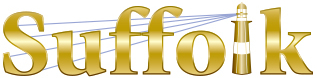 County Community College
Michael J. Grant Campus Academic AssemblyResolution 2020-02 [06]Calling for the Electionof a College Governance LeaderWhereas the College Governance Council was suspended by the College President on February 14, 2017; andWhereas, since that time, Suffolk County Community College has been without a formally sanctioned mechanism to coordinate faculty governance across the College; andWhereas, the voice of the College Faculty in shared governance has been weakened in the absence of such a mechanism; andWhereas, on December 5, 2019, the Faculty Association successfully completed negotiations with the College on a new faculty contract; and Whereas, on January 13, 2020, the membership of the Faculty Association overwhelmingly approved a contractual Stipulation of Agreement to cover the period from September 1, 2019 through August 31, 2022; and Whereas, on January 16, 2020, the College Board of Trustees unanimously approved said Stipulation of Agreement proposal; andWhereas the Stipulation of Agreement states: “Effective September 1, 2019, Governance chairs of each Campus Governance body and the college-wide Governance chair shall be granted three (3) credit hours release time per semester resulting in twelve (12) credit hours of release time per semester”; andWhereas during the current academic year the College Faculty has been unable to take advantage of the release time now guaranteed for a College-wide governance chair; andWhereas there have been no formal efforts this academic year to initiate College-wide dialog on the reconstitution of a College-wide faculty governance body; andWhereas shared governance at the College would benefit from the establishment of such a body; therefore be itResolved that the Grant Campus Academic Assembly calls on the campus governance bodies to develop a process to elect a College-wide faculty governance chair, with a view to having the position filled for the 2020-21 academic year; and be it furtherResolved that such an election process, modelled after the process for electing officers of the Faculty Association, take the form of a direct vote by the College Faculty; and be it furtherResolved that the charge for the College-wide faculty governance chair elected by that process will include coordinating College-wide dialog during the 2020-2021 academic year on the reconstitution of a College-wide faculty governance body.	Passed [34-6-3] on February 25, 2020